КЫРГЫЗ  РЕСПУБЛИКАСЫНЫН  БИЛИМ БЕРҮҮ ЖАНА ИЛИМ  МИНИСТРЛИГИ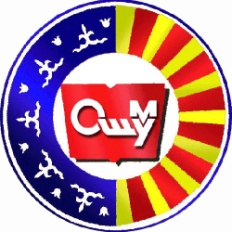 Ош мамлекеттик университетиМедицина  факультети“Ички оорулар 2”кафедрасынын  2020-2021-окуу жылынын жыйынтыктары боюнча отчетунун схемасы2.1.Кафедранын окутуучуларынын жана комокчу персоналдары боюнча маалыматКафедрадагы профессордук-окутуучулук курамдын сапатына анализ:Кафедранын окутуучуларынын жана саат төлөмдөрү боюнча иштеп жаткан окутуучулардын жүктөмдөрүнүн аткарылышы (контракт, жалпы, план/факт.). Окутуучулардын жүктөмдөрүнүн ашык же кем аткарылышы, анын себептери (2-таблица). “AVN” информациялык системасынан алынып, кошо тиркелет.2. Кафедранын окуу жуктомдорунун аткарылышыбюджет      Контракт Жалпы окуу жуктомуПредметтер боюнча студенттердин жетишүүсү (курс, группа) Билимдерди баалоонун критерийлеринин (предметтер боюнча) иштелип чыгышы. Баалоонун критерийлерге жооп бериши. Окутуунун сапатын жогорулатуу, студенттердин билимин баалоону системалаштыруу жана студенттерди семестр ичинде регулярдуу окутуу үчүн “Окутуунун модулдук-рейтингдик системасы” киргизилген жана анын укуктук-нормативдик жоболору Ош МУнун №9-бюллетенинде көрсөтүлгөн. Модулдук-рейтингдик системанын жобосуна ылайык аудиториялык сааттардын көлөмүнө жараша дисциплинадагы окутулуучу материалдар модулдарга бөлүнөт, материалдын өтүлгөнүнө карата деканат тарабынан модулдарды алуу үчүн атайын расписание түзүлөт, жыйынтыгы сынак баракчасына түшүрүлөт. Студенттердин билими 100 баллдык система менен бааланат (61-73 балл-“3”, 74-86-“4”, 87-100- “5”). 6. Багыттарды өздүк баалоо боюнча аткарылган иштердин анализи:Студенттерди билимин баалоодо теориялык материалдар, практикалык-лабораториялык иштер жана студенттердин өз алдынча аткарган иштери окутуучунун жумушчу программасында көрсөтүлгөн (Ош МУнун №11-бюллетени) технологиялык картанын негизинде аткарылат. кафедрада билим берүүнүн сапатын көзөмөлдөөнүн төмөнкүдөй түрлөрү колдонулууда: 1) Өздүк текшерүү; 2) Студенттердин билиминин сапатын текшерүү; 3)Билим берүү программаларын көзөмөлдөө; 4) Окутуунун модулдук-рейтингдик системасы жана уюштуруунун техникалык каражаты - “AVN” информациялык системасы толук ишке киргизилген. Бул системанын негизинде адистик боюнча студенттердин тайпалык жана факультеттик рейтинги аныкталып, ал боюнча студенттердин жетишүүсү такай көзөмөлдөнүп, жетишпестиктердин үстүнөн өз учурунда иш алып баруу мүмкүнчүлүгү пайда болду. Окутуу процессинде “AVN” информациялык системасынын колдонулушу менен электрондук ведомосттор (модулдук, зачеттук жана сынактык) менен иш жүргүзүү жолго коюлуп, ал ведомосттор “AVN” информациялык системасынын сайтына жайгаштырылгандыктан, студенттер, окутуучулар жана ата-энелер үчүн көрүү мүмкүнчүлүгү камсыз болуп, ал айкындуулукка жана адилеттүүлүккө өбөлгө түзүп, студенттердин окууга болгон жоопкерчилиги бир топ жогорулады.7. Окуу-методикалык процесстин мамлекеттик стандартка жана нормативдик талаптарга жооп беришине анализ:дисциплиналар боюнча 2010-2011-окуу жылында окуу пландарындагы дисциплиналар боюнча түзүлгөн жана бекитилген (Ош МУнун Окумуштуулар кеңешинин жыйынында, Билим берүү жана илим министрлигинде) окуу программаларынын жалпы саны, сапаты, пайыздык көрсөткүчү. Түзүлгөн окуу программаларына анализ, программалары жок дисциплиналар, саны, пайыздык көрсөткүчү, түзүлө электигинин себептери;Кафедрага тиешелүү  бардык дисциплиналар боюнча окуу программалар түзүлгон жана кафедранын сайтына жайгаштырылып жана кафедранын кеңешмелеринде талкууланып, бекитилген;окуу процессин уюштуруу, өткөзүү, жыйынтыктоо иш-чараларынын кафедранын кеңешмелеринде талкууланышы, аткарылышы жана жыйынтыктары;Окуу процессин уюштуруу, өткөзүү, жыйынтыктоо иш-чаралары кафедранын кеңешмелеринде талкууланып, аткарылды жана жыйынтыкталды.“Ош МУда студенттерди окутуунун жана алардын билимдерин баалоонун модулдук-рейтингдик системасы жөнүндө Жобонун” ишке ашырылышы. Модулдук-рейтингдик системанын иш-чараларын уюштуруу, өткөзүү жана жыйынтыктоо;       Ош мамлекеттик университетинде 2009-2010-окуу жылынан баштап «AVN» Информациялык системасы (мындан ары «AVN» ИС) кабыл алуу комиссиясынын, деканаттардын, кафедралардын, окуу бөлүмүнүн, студенттердин жана окутуучу-кызматкерлердин кадрлар бөлүмдөрүнүн, экономика бөлүмүнүн жана бухгалтериянын иштерин автоматташтыруу, окуу процессин эффективдүү уюштуруу жана өркүндөтүү, профессордук-окутуучулук курам (ПОК), студенттер жана коомчулук үчүн айкындыкты камсыз кылуу максатында ишке киргизилген жана анын укуктук-нормативдик жоболору Ош МУнун №10-бюллетенинде көрсөтүлгөн. «AVN» ИС модулдук-рейтингдик системанын жоболорун толук жүзөгө ашыруу үчүн ылайыкташтырылган. Ар бир студент жана студенттин ата-энеси kelBil программасынан расписание, модуль, зачет-экзамендердин электрондук ведомостторун, университетте студенттерге тиешелүү маалыматтарды толук көрө алат, б.а. «AVN» ИС студенттердин билимин баалоо процессинин ачык-айкын болушун камсыз кылып берет. Студенттердин  өз алдынча иштерин уюштуруунун мазмуну, сапаты, формалары, жыйынтыгы жана көзөмөлдөнүшү.Студенттердин өз  алдынча ишти уюштуруу  жумушчу программалардын негизинде жүргүзүлүп, бааланып жана көзөмөл алдында болду. Осно. Образ. Программалардын түзүлүүсү бонча маалыматсапатты кепилдөөнүн ички системасынын иштелүүсү, абалы.8. Кафедрадагы методикалык иштердин уюштурулушу, аткарылышы, сапаты жана жыйынтыктары:Кафедрада методикалык иштердин натыйжасында поликлиническая терапия предмети боюнча окуу усулдук пособия чыгарылды.окутуунун заманбап технологияларынын колдонулушу жана натыйжалары;Окутуунун заманбап технологияларын колдонуу багытында кафедранын окутуучулары  электрондук китептерди окуу процессинде    кеңири колдонушту. Кафедрадагы окутуучулардын жумалык мөөнөткө туруу графиги түзүлүп, студенттер менен иш чаралар алынып барылат. Кафедранын окутуучулары студенттер менен сабактан тышкары өз алдынча иштерин алып барышты. Ал жүргүзүлгөн иштер кафедралык журналда белгиленген. Окутуунун жаңы технологиялары менен алдыңкы иш тажрыйбаларды жайылтуу боюнча иш чараларды көрсөтүү боюнча кафедрада аткарылууда. Кафедрада таралган төмөнкү инновациялык түрдөгү ыкмалар колдонулуп сабактар өткөрүлдү: Сабактарды өтүүдө слайддар, плакаттар иштелип чыкты.	Ал эми, окуу процессинде компьютерди пайдалануу жогорку деңгээлге жетти десек жаңылышпайбыз. Себеби, модулдук иштер, предметтер боюнча экзамендер компьютердин жардамында кабыл алынды.  ачык сабактардын, сабактарга өз ара катышуунун уюштурулушу, жыйынтыктары жана көзөмөлдөнүшү, талкууланган план-конспектилер;Ачык сабак оз ара сабактарга катышуу биринчи жарым жылдыкта график менен откорулуп ар бир окутуучу оз моонотундо отушуп жатты,экинчи жарым окуу жылдыкта карантин башталгандан баштап ачык сабак оз ара сабака катышуу онлайн турундода улантылды, сабактын иштелмеси, протоколдору электрондук жана кагаз түрүндө сакталган. кафедрадагы методикалык секциялардын, семинарлардын ишинин жыйынтыктары.Кафедрадагы методикалык секциялардын, семинарлардын иши кафедранын усулдук методикалык пландары боюнча аткарылды. Кафедрада атайын жоопту окутуучу бекитилген. Факультетте болгон методикалык семинарларга катышышты.Жумуш берүүчүлөр менен байланыш, алардын сунуш-талаптарынын ишке ашыруу боюнча аткарылган иш-чаралары.Жумуш беруучулор менен тыгыз байлангышта иш алып барылды атайын кафедрада жумуш беруучулор менен иштоо учун окутуучулар болунуп  алар менен жолугушу уюштурулуп ар бир жолугушуда каралган маселе сунуштар протоколдоштурулуп тиркелген тиешелуу папкаларга.9. Кафедранын окутуучулардын квалификациясын жогорулатуу иштери (формалары, кимдер, кайсы жерде, качан, натыйжасы ж. у. с.)  10. Кафедранын мучолорунун  жекече жумушчу пландарынын аткарылышына, группалык журналдардын толтурулушуна ж.б.у.с. болгон көзөмөл, анын жыйынтыктары.Окуу жылдын башында ар бир окутуучу өзүнө бөлүнгөн сааттарды жеке жумушчу пландарына толтурушуп, кафедра башчысынын, факультеттин усулдук кеңешинин төрөагасы жана деканга бекитип чыгышкан. 11. Окуу методикалык адабияттарга анализ. Окуу китептеринин жетиштүүлүгү (% менен). Жетишпеген окуу китептери. Окуу адабияттарынын мамлекеттик стандартка, программаларга ж. б. талаптарга ылайык келиши. Кафедранын мүчөлөрү тарабынан жарыкка чыккан окуу-усулдук колдонмолор (тизмеси көрсөтүлүүсү менен) жана алардын окуу процессинде колдонуу эффективдүүлүгү. Кафедра тарабынан түзүлгөн, алынып келинген мультимедиалык окуулуктар (автор, аталышы, көлөмү, кайсы предмет үчүн) жана алардын окуу процессинде пайдаланылышы, китепканага алынышы.11.1.Дисциплиналар боюнча электрондук методикалык камсыздоонун абалы:Окуу-методикалык   адабияттардын   жетиштуулугу    орто.Ар бир лекциялык сабактын иштелмесинин электрондук варианты бар AVN-системасына  жүктөлгөн.Ар бир практикалык (семинардык) сабактын иштелмеси электрондук варианты даярдалган  жана AVNге жайгаштырылган.12. Факультетте окуу процессин уюштурууда окутуунун кредиттик технологиясын колдонуунун абалы (№18,19,22,26 бюллетендер). Аталган технологияны жайылтуу максатында уюштурулган иш чаралар боюнча маалымат.Багыттар, профилдер боюнча элективдүү курстардын базасынын түзүлүшү, талкууланышы, бекитилишинин абалы:Даярдоо багыты же адистик боюнча базалык окуу планы студенттердин окуу иштери аныкталган. Базалык окуу планы милдеттүү түрдөгү компонентти (профилдик) камтыйт, милдеттүү түрдө окутулуучу жана студенттин тандоосу боюнча окутулуучу дисциплиналарды окуп-үйрөнүүгө бөлүнгөн  кредиттердин санын жөнгө салынган.Кафедрадагы окуу процессин уюштурууда окутуунун кредиттик технологиясын колдонууда жогоруда аталган №18,19,22,26 бюллетендердин негизинде түзүлгөн.Жайкы семестрге калган студенттердин жетишүүсүнүн анализи:Кайра тапшырууга калган студенттердин тизмеси дисциплиналар боюнча графиги аныкталып жана жайкы семестрге калган студенттер үчүн ар бир дисциплиналардан атайын жумушчу окуу планы түзүлгөн.Учурдагы, аралыктагы жана жыйынтыктоочу текшерүүлөрдү уюштуруу:Ар бир учурдагы, аралыктагы жана жыйынтыктоочу текшерүүлөрдү уюштуруу үчүн тесттик тапшырмалардын банкын түзүүлгөн, ал эми tf-файлын AVNге жайгаштырылган.Студенттердин өз алдынча иштери: Өз алдынча иштөөнү уюштуруунун максаттары такталып жазылган, студенттердин өз алдынча иштерин пландаштыруу, уюштуруу, текшерүү жана баалоо боюнча жалпы Жоболор бар, кафедранын дисциплиналары боюнча өз алдынча иштердин тизмеги такталган. Студенттердин өз алдынча иштери боюнча кафедранын планы жана аларга консультация өткөрүү графиги бар. Студенттердин оз алдынча иштерин моонотчу окутуучу  кабыл алып, баалайт.1.Ар бир учурдагы, аралыктагы жана жыйынтыктоочу текшерүүлөргө өз алдынча иштөө үчүн берилген материалдар боюнча суроолорду кийирүү;Кафедрада (окутуучулар) студенттердин өз алдынча ишти аткаруусун, лекция менен СӨИ ортосундагы нормативдердин сакталышын көзөмөлдөөгө, лекция сабактары менен СӨИнин көлөмүн жана мазмунун ачык  түшүндүрүп жазууга, студенттин ар бир тема боюнча билимин баалоо эрежелерин иштеп чыккан.2. Өз алдынча иштөө үчүн берилген материалдарды өздөштүрүүнү эффективдештирүү үчүн окуу куралдарын даярдоо жана студенттерге сунуштоо:СӨИсүүнүн материалдары темалардын жана суроолор иштелип чыккан окутуучулар тарабынан студенттерге сунушталган.13.Кредиттик технологиянын, окутууга компетенттүүлүк мамиленин мазмунун, өзгөчөлүктөрүн ПО курамдын, структура жетекчилеринин толук үйрөнүшү, өздөштүрүүсү үчүн семинар-тренингдерди өткөрүү:Кредиттик технологиянын, окутууга компетенттүүлүк мамиленин мазмунун, өзгөчөлүктөрүн кафедрадагы профессордук окутуучулук курам толук үйрөнүшү, өздөштүрүүсү үчүн семинар-тренингдер өтүп жатат.14.Кафедралардын, структуралардын, метод кеңештердин иш-пландарында кредиттик технологияны, окутууга компетенттүүлүк мамилени ишке ашыруу багытындагы канча иш-чара камтылган жана аткарылган:Жылдын башында түзүлгөн иш пландар боюнча толугу менен аткарылгандыгын көрсөтө алабыз жана жаны окуу системасы боюнча компетенттүүлүк мамиле жаныдан түзүлүп чыкты.14.ОшМУнун, факультеттердин маалыматтык каталогун (пакетин) түзүү, сайтка жайгаштыруу:Кафедрадагы жанылыктар, кулактандыруулар,  кун сайын сайтка жуктолуп турат.Кафедра жонундо маалыматты, аткарылып жаткан жумуштарды сайттан коро алабыз.15. Кафедрада окутулган предметтер боюнча тесттик суроолордун түзүлүшүнүн абалы (№23 бюллетень). Учурдук, аралык жана жыйынтык текшерүүлөргө анализ. Компьютердик тестирлөө менен   уюштурулган текшерүүлөр боюнча маалымат. Тиешелүү предметтер боюнча тесттик суроолор түзүлүп алар avn37 -системасына жуктөлгөн 2-3-4-5-6-курстарга экзамендик текшерүүлөр компьютер аркылуу жүргүзүлдү.16.ОшМУнун Окумуштуулар кеңешинин 2014-жылдын 16-октябрындагы №1-жыйынында кабыл алынган жана ОшМУнун ректорунун 2014-жылдын 18-октябрындагы №546-буйругу менен бекитилген модернизациялоо программасынын Кафедрада ректордун 2013-жылдын 6-декабрындагы №639- буйругу менен бекитилген инновация, инвестиция жана интеграция багытында өнүктүрүү программасынын алкагында аткарылган иштер.Кесип багытындагы жаңы ачылыштар менен чет өлкөдөн профессрлор лекцияларды окууду, биздин студенттер үчүн университет тарабынан чет өлкөгө барып билим алуу каралып өз билимдерине билим кошуп жаткан студентерибиз бар. 	Кафедранын материалдык-техникалык базасы жана аудиториялык фонду:компьютердик каражаттардын пайдаланылышы (иштелип чыккан окуу программалары, пайдаланылган CD) ж.б. каражаттар, саны, сапаты.техникалык ж.б. окуу каражаттарга болгон муктаждык.18.Кафедрадагы маданий-тарбиялык, коомдук иштердин уюштурулушу, аткарылышы жана жыйынтыктары боюнча иш-чаралардын ММК, электрондук каражат, социалдык тармактарда чагылдырылуусу.Окутуучулар студенттер менен биргеликте университеттин жана факультеттин мероприятияларына катышышат. Студенттер окутуучулардын жетекчилиги астында ар түрдү майрамдарга  даярдык көрүшөт жана өткөрүшөт. Ошондой эле университеттик ишембилик, спортук мелдештерде жана башка коомдук иш чараларга биздин жалпы жаамат, студенттер активдүү катышышты.20. Окутуу процессин “AVN” информациялык системасында уюштуруунун абалы. Студент, окутуучу, кафедра жана факультет канчалык деңгээлде пайдаланууда. “AVN”дин билим берүү порталы, вебинар, тесттерди колдонуу деңгээли боюнча маалымат. ОшМУнун сайтындагы кафедранын маалыматтарынын окуу-усулдук, тарбиялык иштерди сапаттуу уюштурууга кошкон салымы боюнча маалымат. Кафедрасында АВН информациялык систамасы боюнча кафедранын 2020-2021-окуу жылындагы саат жүктөмдөрү киргизилген, бул программага кафедранын профессордук-окутуучулар курамынын маалыматтары да киргизилген. Ал эми АВН 28 боюнча модулдун жыйынтыктарын киргизүү боюнча бардык окутуулар пароль алышкан, авн системасында уюштуруунун абалы жакшы. ОшМУнун сайтында кафедранын маалыматары жүктөлгөн21.ОшМУда окуу-усулдук, маданий-тарбиялык, башкаруу процесстерин өркүндөтүү боюнча пикирлер жана сунуштар.   1. Окуу методикалык семинарларды көбүрөөк уюштуруу.2. Тарбиялоо багытында (окутуучу–студенттер арасында) улуттук патриотизм, Элдер аралык достугу, маданияттуулук ж.б. ларды эске алып, пландуу иш–чаралар жүргүзүлсө;3.Студенттерибизди тайманбастыкка, ачыктыка, жоопкерчиликтүүлүккө, келечекте мамлекетибизди өнүктүрүүгө салым кошууга тарбиялоо. 22. Окуу жылы ичинде кафедрада эмгек тартибин бузуулар жана аларга карата көрүлгөн чаралар боюнча маалымат.	Кафедрада эмгек тартибин бузган окуутучуларга атайын чаралар колдонулду жана эскертүүлөр берилди. Кафедра башчы: м.и.к, доцент                             Садыкова А.А.№Ф.А.ЖЭэлеген кызматыКонкурстан өткөн мөөнөтү1Садыкова Алтынай АкпаралиевнаКаф.башчык.м.н., доцент  27.03.2009   №1592Абдраева Феруза АсилбековнаОкутуучу2016-окутуучу3Арипова Гулзат АсамидиновнаОкутуучу2009-окутуучу4Айтиева ЖылдызТойчубековнаОкутуучу01.09.2008   № 425/105Айтиева Айниса КамаловнаАссистент 2019-окутуучу6Исмаилова Фатима УраимжановнаОкутуучу2017-окутуучу7ТажибаеваУмутайЖусубалиевнаАссистент2018-окутуучу8Джеенбекова Дилорам КоргонбаевнаОкутуучу1998-окутуучу9Жообасарова Динара ЖаанбаевнаОкутуучук.м.н2007-окутуучу10Кочкорбаева Жанангул КыргызбаевнаОкутуучу1999-окутуучу11Калматов Роман КалматовичПрофессор 2006-окутуучу12Маматова Сабирахан Мирзаевнак.м.н.,доцент2006-окутуучу13Мурзабек кызы АселОкутуучу14Турсунбаев Мухаметалим Сатканкуловичк.м.н.,доцент2014-окутуучу15Шериева Нурийла Жапаровна Окутуучу 2005-окутуучу16Эсенгелди кызы Айжамал                        Окутуучу 2015-окутуучу17Арстанбекова Бактыгул Абдесбековнаулук лаборант2009-лаборант№Кафедра БаарыИлимДокт.Илим.кандУлукокутОкут.Совм.Саат.АкытөлөөЭскертуу1Ичкиоорулар 21614173Кафедра боюнча:Кафедра боюнча:1614173ЛекцииЛекцииЛекцииПрактические занятияПрактические занятияПрием рейтинг(модуль)Прием рейтинг(модуль)ПрочиеПрочиеГрупповые консультацииГрупповые консультацииВсего планВсего фактППФПФПФПФПФППФ Абдраева Ф.А. Абдраева Ф.А.Преп3603601515375375 Айтиева А.К. Айтиева А.К.Преп27027099279279 Айтиева Ж.Т. Айтиева Ж.Т.Преп545454531531363644625625 Арипова  Г.А. Арипова  Г.А.Ст.пр2252257,57,5232,5232,5 Джеенбекова Д.К. Джеенбекова Д.К. Преп606060225225124,5124,5409,5409,5Жообасарова Д.Ж.Жообасарова Д.Ж.Преп60606031,531,57798,598,5 Исмаилова Ф.У. Исмаилова Ф.У.Преп3603601515375375 Кочкорбаева Ж.К. Кочкорбаева Ж.К.Преп2252257,57,5232,5232,5 Мурзабек к А.. Мурзабек к А.. Преп1351354,54,5139,5139,5 Садыкова А.А. Садыкова А.А.доцент54545415315315153434256256 Тажибаева У.Ж. Тажибаева У.Ж.Преп45045016,516,5466,5466,5 Турсунбаев М.С. Турсунбаев М.С.Преп9090339393 Шериева Н.Ж. Шериева Н.Ж.Преп9090339393Итого первая полугодия Итого первая полугодия Итого первая полугодия 228228228296129614264261515454536753675 Абдраева Ф.А. Абдраева Ф.А.Преп31531510,510,5325,5325,5 Айтиева А.К. Айтиева А.К.Преп18918910,510,5199,5199,5 Айтиева Ж.Т. Айтиева Ж.Т.Преп30303047747725,525,522534,5534,5 Арипова  Г.А. Арипова  Г.А.Ст. преп1351357,57,5142,5142,5 Джеенбекова Д.К. Джеенбекова Д.К.Преп1351354,54,5139,5139,5Жообасарова Д.Ж.Жообасарова Д.Ж.Преп787878306306154,5154,53131569,5569,5 Исмаилова Ф.У. Исмаилова Ф.У.Препо3423421212354354 Калматов Р.К. Калматов Р.К.д.м.н 48484813,513,53364,564,5 Кочкорбаева Ж.К. Кочкорбаева Ж.К. Преп31531510,510,5325,5325,5 Маматова   С.М. Маматова   С.М.доцент6060601171172626203203 Мурзабек к А.. Мурзабек к А..Преп9090339393 Садыкова А.А. Садыкова А.А. доцент60606022522597,597,515152020417,5417,5 Тажибаева У.Ж. Тажибаева У.Ж.Преп4504501515465465 Шериева Н.Ж. Шериева Н.Ж.Преп10810866114114 Эсенгелди к А.. Эсенгелди к А.. Преп1351354,54,5139,5139,5Итого вторая полугодияИтого вторая полугодияИтого вторая полугодия27627627632223222492492151582824087408750450450461836183918918303012712777627762№Фамилиясы, аты-жөнүФамилиясы, аты-жөнүКызматылекцияпракт.сабакмодульпракт.жетек.консульткафедра жетек.БаардыгыЭскертүү                                                      Биринчи жарым жылдык үчүн:                                                      Биринчи жарым жылдык үчүн:                                                      Биринчи жарым жылдык үчүн:                                                      Биринчи жарым жылдык үчүн:                                                      Биринчи жарым жылдык үчүн:                                                      Биринчи жарым жылдык үчүн:                                                      Биринчи жарым жылдык үчүн:                                                      Биринчи жарым жылдык үчүн:                                                      Биринчи жарым жылдык үчүн:                                                      Биринчи жарым жылдык үчүн:                                                      Биринчи жарым жылдык үчүн:                                                      Биринчи жарым жылдык үчүн:1Арипова Гулзат АсамидиновнаУлук окутуучу Улук окутуучу 451,546,52Айтиева Жылдыз ТойчубековнаОкутуучу Окутуучу 24811221193Джеенбекова Дилорам КоргонбаевнаОкутуучу Окутуучу 309394Тажибаева Умутай ЖусупалиевнаОкутуучу Окутуучу 361,537,5Жыйыктык 54162242242            Экинчи жарым жылдык үчүн:            Экинчи жарым жылдык үчүн:            Экинчи жарым жылдык үчүн:            Экинчи жарым жылдык үчүн:            Экинчи жарым жылдык үчүн:            Экинчи жарым жылдык үчүн:1Садыкова Алтынай АкпаралиевнаКаф. баш.м.и.к.Каф. баш.м.и.к.451,546,52Айтиева Жылдыз ТойчубековнаОкутуучу Окутуучу 271,528,53Исмаилова Фатима УраимжановнаОкутуучуОкутуучу271,528,54Калматов Роман Калматовичпрофессорпрофессор4813,5364,55Кочкорбаева Жанангул КыргызбаевнаОкутуучу Окутуучу 903936Маматова Сабира Мырзаевнам.и.к., (совместит)м.и.к., (совместит)309241Жыйыктык78189305302Окуу жылы учунОкуу жылы учунОкуу жылы учунОкуу жылы учунОкуу жылы учунОкуу жылы учунОкуу жылы учунОкуу жылы учунОкуу жылы учунОкуу жылы учунОкуу жылы учунОкуу жылы учун1Арипова Гулзат АсамидиновнаУлук окутуучу Улук окутуучу 451,546,52Айтиева Жылдыз ТойчубековнаОкутуучу Окутуучу 2410813,52147,53Джеенбекова Дилорам КоргонбаевнаОкутуучу Окутуучу 309394Тажибаева Умутай ЖусупалиевнаОкутуучу Окутуучу 361,537,55Садыкова Алтынай АкпаралиевнаКаф. баш.м.и.к.Каф. баш.м.и.к.451,546,56Исмаилова Фатима УраимжановнаОкутуучуОкутуучу271,528,57Калматов Роман Калматовичпрофессорпрофессор4813,5364,58Кочкорбаева Жанангул КыргызбаевнаОкутуучу Окутуучу 903939Маматова Сабира Мырзаевнам.и.к., (совместит)м.и.к., (совместит)309241Жыйыктык132351547544№Фамилиясы, аты-жөнүКызматылекциялекцияпракт.сабакмодульпракт.жетек.консульткафедра жетек.БаардыгыЭскертүүБиринчи жарым жылдык үчүн:Биринчи жарым жылдык үчүн:Биринчи жарым жылдык үчүн:Биринчи жарым жылдык үчүн:Биринчи жарым жылдык үчүн:Биринчи жарым жылдык үчүн:Биринчи жарым жылдык үчүн:Биринчи жарым жылдык үчүн:Биринчи жарым жылдык үчүн:Биринчи жарым жылдык үчүн:Биринчи жарым жылдык үчүн:Биринчи жарым жылдык үчүн:1Садыкова Алтынай АкпаралиевнаКаф. баш.м.и.к.545415334152562Абдраева Феруза АсилбековнаОкутуучу360153753Арипова Гулзат АсамидиновнаУлук окутуучу 18061864Айтиева Айниса Камаловнаассистент27092795Айтиева Жылдыз ТойчубековнаОкутуучу 30304502425066Джеенбекова Дилорам КоргонбаевнаОкутуучу 3030225115,5370,57Жообасарова Динара ЖаанбаевнаОкутуучу   606031,5798,58Исмаилова Фатима УраимжановнаОкутуучу360153759Кочкорбаева Жанангул КыргызбаевнаОкутуучу 2257,5232,510Мурзабек кызы АселОктуучу (совм)1354,5139,511Тажибаева Умутай ЖусупалиевнаОкутуучу4141542912Турсунбаев Мухаметалим Сатканкуловичм.и.к., (совмес)9039313Шериева Нурийла ЖапаровнаОкутуучу  (совмес)90393Жыйынтык174174279940243153433Экинчи жарым жылдык үчүн: Экинчи жарым жылдык үчүн: Экинчи жарым жылдык үчүн: Экинчи жарым жылдык үчүн: Экинчи жарым жылдык үчүн: Экинчи жарым жылдык үчүн: Экинчи жарым жылдык үчүн: Экинчи жарым жылдык үчүн: Экинчи жарым жылдык үчүн: Экинчи жарым жылдык үчүн: Экинчи жарым жылдык үчүн: Экинчи жарым жылдык үчүн: 1Садыкова Алтынай АкпаралиевнаКаф. баш.м.и.к.60601809620153712Абдраева Феруза АсилбековнаОкутуучу31510,5325,53Арипова Гулзат АсамидиновнаУлук окутуучу 1357,5142,54Айтиева Айниса Камаловнаассистент18910,5199,55Айтиева Жылдыз ТойчубековнаОкутуучу 30304502425066Джеенбекова Дилорам КоргонбаевнаОкутуучу 1354,5139,57Жообасарова Динара ЖаанбаевнаОкутуучу   7878306154,531569,58Исмаилова Фатима УраимжановнаОкутуучу31510,5325,59Кочкорбаева Жанангул КыргызбаевнаОкутуучу 2257,5232,510Маматова Сабира Мырзаевнам.и.к., (совмест)30301082416211Тажибаева Умутай ЖусупалиевнаОкутуучу4501546512Шериева Нурийла ЖапаровнаОкутуучу  (совмест)108611413Мурзабек кызы АселОктуучу (совмес)9039314Эсенгелди к Аокутууч1354,5139,5ЖыйынтыгыЖыйынтыгы198198303346277153785Окуу жылы үчүн: Окуу жылы үчүн: Окуу жылы үчүн: Окуу жылы үчүн: Окуу жылы үчүн: Окуу жылы үчүн: Окуу жылы үчүн: Окуу жылы үчүн: Окуу жылы үчүн: Окуу жылы үчүн: Окуу жылы үчүн: Окуу жылы үчүн: 1Садыкова Алтынай АкпаралиевнаКаф. баш.м.и.к.11418018024954306272Абдраева Феруза АсилбековнаОкутуучу67567525,5700,53Арипова Гулзат АсамидиновнаУлук окутуучу 31531513,5328,54Айтиева Айниса Камаловнаассистент45945919,5478,55Айтиева Жылдыз ТойчубековнаОкутуучу 6090090048410126Джеенбекова Дилорам КоргонбаевнаОкутуучу 303603601205107Жообасарова Динара ЖаанбаевнаОкутуучу   138306306186386688Исмаилова Фатима УраимжановнаОкутуучу67567525,5700,59Кочкорбаева Жанангул КыргызбаевнаОкутуучу 4504501546510Мурзабек кызы АселОктуучу (совместит)2252257,5232,511Тажибаева Умутай ЖусупалиевнаОкутуучу8648643089412Турсунбаев Мухаметалим Сатканкуловичм.и.к., (совместит)909039313Маматова Сабира Мырзаевнам.и.к., (совместит)301082416214Шериева Нурийла ЖапаровнаОкутуучу  (совместит)198198920715Эсенгелди к Аокутуу1351354,5139,5Жыйынтыгы37258325832864120307218№Фамилиясы, аты-жөнүКызматылекцияпракт.сабакмодульпракт.жетек.консульткафедра жетек.БаардыгыЭскертүү1Садыкова Алтынай АкпаралиевнаКаф. баш.м.и.к.114225250,55430673,52Абдраева Феруза АсилбековнаОкутуучу67525,5700,53Арипова Гулзат АсамидиновнаУлук окутуучу 360153754Айтиева Айниса Камаловнаассистент45919,5478,55Айтиева Жылдыз ТойчубековнаОкутуучу 84100861,561159,56Джеенбекова Дилорам КоргонбаевнаОкутуучу 603601295497Жообасарова Динара ЖаанбаевнаОкутуучу   138306186386688Исмаилова Фатима УраимжановнаОкутуучу702277299Кочкорбаева Жанангул КыргызбаевнаОкутуучу 5401855810Калматов Роман Калматовичпрофессор4813,5364,511Мурзабек кызы АселОктуучу (совмест)2257,5232,512Тажибаева Умутай ЖусупалиевнаОкутуучу90031,5931,513Турсунбаев Мухаметалим Сатканкуловичм.и.к., (совмест)9039314Маматова Сабира Мырзаевнам.и.к., (совмест)601172620315Шериева Нурийла ЖапаровнаОкутуучу  (совмест)198920716Эсенгелди к Аокутуучу1354,5139,5Жыйынтыгы Жалпы 5046183918127307762Бюджет 132351547544Контракт 3725832864120307218№Курс,ГруппаПредметОкутуучунун фам,аты-жонуАбс. Жетишуу%Сап.Жетишуу %Абс. Жетишуу%Сап.Жетишуу %Эскертуу3курсПедиатрияВнутренние болезни 1 Лек: Айтиева Ж.Т.100%91,30%1П-1-18Внут.бол 1Тажибаева У.Ж.4курсПедиатрияВнутренние болезни 2Лек: Жообасарова Д.Ж.1П-1-17Внут.бол 2Тажибаева У.Ж.2П-2-17Внут.бол 2Тажибаева У.Ж.2 курс Фармациявечерний Клиническая медицинаЛек: Садыкова А.А1Фр-1-19Клин.медКочкорбаева Ж.К. Джеенбекова Д.К.61,299,682Фр-2-19Клин.медКочкорбаева Ж.К. Жообасарова Д.Ж64,2910,733Фр-3-19Клин.медКочкорбаева Ж.К. Жообасарова Д.Ж 56,524,354Фр-4-19Клин.медКочкорбаева Ж.К. Джеенбекова Д.К.81,483,74Фр-5-19Клин.медКочкорбаева Ж.К. Джеенбекова Д.К.78,2621,7468,36%10%3 курс ФармацияКлиническая медицинаЛек: Жообасарова Д.Ж.1Фр-1-18Клин.медТажибаева У.Ж.86,3672,732Фр-2-18Клин.медТажибаева У.Ж.10059,0993,18%65,913курсМПД Внутренние болезни Лек: Айтиева Ж.Т.1МПД-1-18Внутренние болезниАйтиева Ж.Т.100%100%№5-курсВБ3Лек: Маматова С.М.1Лб -1-16ВБ 3Кочкорбаева Ж.К10096,151Лк -1-16ВБ 3Абдраева Ф.А.Айтиева Ж.Т.95,8366,672Лк -2-16ВБ 3Айтиева Ж.Т.Исмаилова Ф.У.83,3366,673Лк -3-16ВБ 3Абдраева Ф.А.Айтиева Ж.Т.96,1557,694Лк -4-16Вб 3Айтиева Ж.Т.Исмаилова Ф.У.96,1553,855Лк -5-16ВБ 3Абдраева Ф.А.Айтиева Ж.Т.10065,386Лк -6-16ВБ 3Айтиева Ж.Т.Исмаилова Ф.У.87,562,57Лк -7-16ВБ 3Абдраева Ф.А.Айтиева Ж.Т.10072,738Лк -8-16Вб 3Абдраева Ф.А.Айтиева Ж.Т.96,6556,529Лк -9-16ВБ 3Айтиева Ж.Т.Исмаилова Ф.У.91,675010Лк -10-16ВБ 3Абдраева Ф.А.Айтиева Ж.Т10083,3311Лк -11-16ВБ 3Айтиева Ж.Т.Исмаилова Ф.У.842412Лк -12-16Вб 3Айтиева Ж.Т.Исмаилова Ф.У.83,3333,3393,43%60,67%2-курсВБЛек:Садыкова А.А.1Ст-1-19ВБ Мурзабек к АСадыкова А.А.96,5551,722Ст-2-19Вб Садыкова А.А.Эсенгелди к А80,6532,263Ст-3-19ВБ Мурзабек к АЭсенгелди к А93,172,414Ст-4-19ВБ Садыкова А.А.Эсенгелди к А96,4357,145Ст-5-19ВБ Садыкова А.А.Тажибаева У96,1580,776Ст-6-19Вб Садыкова А.А.83,3366,6791,03%60,16%№Аты-жөнү, кызматыкызматыКвалификация жогорулатуу Квалификация жогорулатуу №Аты-жөнү, кызматыкызматыӨткөн мекеменин аталышы, сертификаттын номериӨткөн жери (шаары), датасы1Спдыкова Алтынай АкпаралиевнаКафедра башчыПульмонологиянын тандалган маселелериДКМББФ 21.01.19-02.02.19Сертификат 1Спдыкова Алтынай АкпаралиевнаКафедра башчы Педагогика и психологияОшГУ Сертификат1Спдыкова Алтынай АкпаралиевнаКафедра башчыИзбранные вопросы современного менеджмента в здравоохраненииЮФКГМИПиПК 22.01.20  Сертификат1Спдыкова Алтынай АкпаралиевнаКафедра башчы«Новые стандарты: Руководство по эпиднадзору за вирусными гепатитами» ЦПМО туштук с 14.04.2021г по 28.04.2021г.Сертификат2Айтиева Жылдыз ТойчубековнаокутуучуПульмонологиянын тандалган маселелериДКМББФ 21.01.19-02.02.19Сертификат2Айтиева Жылдыз Тойчубековнаокутуучу Педагогика и психологияОшГУСертификат2Айтиева Жылдыз Тойчубековнаокутуучу«Новые стандарты: Руководство по эпиднадзору за вирусными гепатитами» ЦПМО туштук с 14.04.2021г по 28.04.2021г.Сертификат3Арипова Гулзат АсамидиновнаокутуучуТерапиянын тандалган маселелери № 10609ЦПМО туштук филиалы 15-27.01.18Сертификат3Арипова Гулзат Асамидиновнаокутуучу Педагогика и психологияОшГУСертификат4Исмаилова Фатима УраимжановнаокутуучуПульмонологиянын тандалган маселелериДКМББФ 21.01.19-02.02.19Сертификат4Исмаилова Фатима Ураимжановнаокутуучу Педагогика и психологияОшГУСертификат4Исмаилова Фатима Ураимжановнаокутуучу«Новые стандарты: Руководство по эпиднадзору за вирусными гепатитами» ЦПМО туштук с 14.04.2021г по 28.04.2021г.Сертификат5Абдраева Феруза АсылбековнаокутуучуПульмонологиянын тандалган маселелериДКМББФ 21.01.19-02.02.19Сертификат5Абдраева Феруза Асылбековнаокутуучу Педагогика и психологияОшГУСертификат5Абдраева Феруза Асылбековнаокутуучу«Новые стандарты: Руководство по эпиднадзору за вирусными гепатитами» ЦПМО туштук с 14.04.2021г по 28.04.2021г Сертификат.7Кочкорбаева Жанангул КыргызбаевнаокутуучуПульмонологиянын тандалган маселелериДКМББФ 21.01.19-02.02.19Сертификат7Кочкорбаева Жанангул Кыргызбаевнаокутуучу Педагогика и психологияОшГУСертификат8Джеенбекова Диларам КоргонбаевнаокутуучуПульмонологиянын тандалган маселелериДКМББФ 21.01.19-02.02.19Сертификат8Джеенбекова Диларам Коргонбаевнаокутуучу Педагогика и психологияОшГУСертификат9Турсунбаев МухаметалимСатканкуловичм.и.кКардиохирургия Кыргызстана:вчера,сегодня,завтра.ЮФКГМИПиПКСертификат9Турсунбаев МухаметалимСатканкуловичм.и.кСовременные методы диагностики и применение высоких технологий в лечении врожденных пороков сердца ЮФКГМИПиПКСертификат9Турсунбаев МухаметалимСатканкуловичм.и.к Педагогика и психологияОшГУ Сертификат10Маматова Сабира МырзаевнадоцентОздук балоону уюштуруу жана отчетту даярдооАккредитационное агенство Эл баасыСертификат10Маматова Сабира МырзаевнадоцентБилим беруунун сапатын камсыздоо системасы Аккредитационное агенство Эл баасыСертификат10Маматова Сабира Мырзаевнадоцент Педагогика и психологияОшГУСертификат11Тажибаева Умутай Жусупалиевнаокутуучу Педагогика и психологияОшГУСертификат11Тажибаева Умутай Жусупалиевнаокутуучу«Новые стандарты: Руководство по эпиднадзору за вирусными гепатитами» ЦПМО туштук с 14.04.2021г по 28.04.2021гСертификат12Айтиева Айниса Камаловнаокутуучу Педагогика и психологияОшГУСертификат12Айтиева Айниса Камаловнаокутуучу«Новые стандарты: Руководство по эпиднадзору за вирусными гепатитами» ЦПМО туштук с 14.04.2021г по 28.04.2021г.Сертификат13Эсенгелди кызы АйжамалоктуучуОздук балоону уюштуруу жана отчетту даярдооАккредитационное агенство Эл баасыСертификат13Эсенгелди кызы АйжамалоктуучуБилим беруунун сапатын камсыздоо системасы Аккредитационное агенство Эл ба Сертификат асы13Эсенгелди кызы Айжамалоктуучу Педагогика и психологияОшГУ Сертификат№№авторназваниеГод изд.Кол-воОсновные литературы:ЭндокринологияОсновные литературы:ЭндокринологияОсновные литературы:ЭндокринологияОсновные литературы:ЭндокринологияОсновные литературы:ЭндокринологияОсновные литературы:Эндокринология1Дедов И.И.,Мельниченко Г.А. Дедов И.И.,Мельниченко Г.А. Эндокринология - М., Медицина2000122Потемкин В.В. 0Потемкин В.В. 0Эндокринология - М., Медицина2000153Балаболкин М.И. Балаболкин М.И. Эндокринология - М., Медицина198984Ходовой Е.А.  Ходовой Е.А.  Клин.руководство по Эндокринологии1996-5Старковой Н.Т.  Старковой Н.Т.  Клиническая эндокринология2002-Дополнительная литература:Эндокринология6Калюжный Н.Т.  Калюжный Н.Т.  Диффузно токсический зоб19907РафибековД.С.,Калинин А.П. РафибековД.С.,Калинин А.П. Аутоиммунные тиреоидиты199687КалининА.П.Камышин Т.С. КалининА.П.Камышин Т.С. Эндокринология - М. Медицина1998Фадеев В.В. ФФадеев В.В. ФЭндокринология М., Медицина2000Пропедевтика внутренних болезней9Василенко  В.Х.Василенко  В.Х.Пропедевтика внутренних болезней198310210Гребенев А.ЛГребенев А.ЛПропедевтика внутренних болезней19955010Гребенев А.ЛГребенев А.ЛПропедевтика внутренних болезней20012011Мухин Н.ФМухин Н.ФПропедевтика внутренних болезней201750Поликлиническая терапия12Барт Б.Я.Барт Б.Я.Поликлиническая терапия2005113А.Галкин А.Галкин Поликлиническая терапияВ2000114МаколкинВ.И.ОвчаренкоС.И.СулимовВ.А.., МаколкинВ.И.ОвчаренкоС.И.СулимовВ.А.., «Внутренние болезни. 6-е изд., перераб. и допол.». М., «ГЕОТАР-Медиа», 2013г202315Мамасаидов А.Т. Мамасаидов А.Т. «Внутренние болезни. 3-е изд., испр. и допол.».201616Комаров Ф.И.Комаров Ф.И.Диагностика и лечение внутренних болезней1999 2727317Окороков А.Н.., Окороков А.Н.., Диагностика и лечение болезней внутренних органов, в 10-ти тома.3018Моисеев В.С.,Мартынов А.И., Мухин Н.А. Моисеев В.С.,Мартынов А.И., Мухин Н.А. «Внутренние болезни в 2-х томах. 3-е изд., испр. и допол». М., «2012Аудитория Вместимость(ауд.орун)ПлощадьРасположение(адрес)Ф.И.Опреподавателя№1154048мМедицинская Клиника ОшГУСадыкова Алтынай Акпаралиевна№116(а,б)4048мМедицинская Клиника ОшГУа)Абдраева Феруза Асылбековнаб) Кочкорбаева ЖанангулКыргызбаевна№117(а,б)4048мМедицинская Клиника ОшГУа)Айтиева Жылдыз Тойчубековнаб)Джеенбекова Диларам Коргонбаевна№1188048мМедицинская Клиника ОшГУИсмаилова Фатима Ураимжановна№119Препод  кабинет32мМедицинская Клиника ОшГУ224м№ОргтехниканынАталышыСаны1компьютер                                     22принтер                                                    33китепшкафт34кийимшкафт15стол   преп.                                      206стол одно тумбой                          118доска                                               69блок    жаны4814Интерактивдүү доска                  1